ОТБОРОЧНОЕ ИСПЫТАНИЕ в 10 класс социально-экономического профиля Гимназии как базовой школы Российской академии наук (РАН)Дорогой девятиклассник!Сегодня ты проходишь отборочное испытание в 10 класс социально-экономического профиля. Комплексная работа состоит из 3 блоков предметов. Постарайся выполнить все задания, ведь каждый блок будет оценён по 10-балльной шкале.Внимательно заполни титульный лист. Выполняй каждый блок заданий на отдельном листе со своим кодом (указывать там Ф.И.О. нельзя!).Время выполнения работы – 2 урока по 45 минут.Желаем успешного прохождения отборочного испытания!МатематикаОбществознаниеПрочитайте текст и выполните задания 1 и 2.[Существует следующее понимание сущности права]: право — это не законы, принимаемые демократически избранными учреждениями и выражающие суверенную волю народа, а общие (абстрактные) принципы гуманизма, нравственности, справедливости. Но такие нечеткие, аморфные представления о праве отдаляют нас от желаемого правопорядка и задач его укрепления, ибо указанные принципы, идеи («неписаное право»), несмотря на их, бесспорно, высокую ценность, все же не могут сами по себе, без необходимой формализации, служить критериями правомерного и неправомерного, законного и противозаконного, а следовательно, не в состоянии обеспечить стабильность и организованность в обществе. Исчезает нормативная основа права, подрывается его регулятивная роль.В этом случае открывается простор для... произвола, поскольку свобода, демократия, мораль понимаются различными политическими субъектами, в том числе властвующими, по-разному... Да и почему законы (нормальные, гуманные, созданные с соблюдением всех общепринятых процедур) не могут выражать указанные выше идеалы? Встает также непростой вопрос о том, кто и как должен определять — «правовой» тот или иной закон или «неправовой»? Где критерии? Кто судьи?Конечно, категории права и закона не совпадают. Закон есть одна из форм выражения права... их отождествление недопустимо. Но и излишнее противопоставление этих двух понятий не ведет к достижению позитивных целей. Это порождает правовой нигилизм... Н.И. МатузовЗадание 1.			2 баллаУкажите два подхода к пониманию сущности права, охарактеризованные в тексте.Задание 2.			2 баллаКакой термин, равнозначный термину «источник права», употреблен в тексте? Считает ли автор, что законы являются единственным источником права? Задание 3. 			2 балла1) Какой смысл обществоведы вкладывают в понятие «наука» (дать определение).2) Привлекая знания обществоведческого курса, составьте одно предложение, содержащее информацию о функциях современной науки.− одно предложение, раскрывающее одну из отличительных черт научного знания.Задание 4.			2 баллаПо мнению учёных, семья наряду с другими функциями выполняет функцию поддержки физического здоровья родителей и детей. Назовите и проиллюстрируйте примерами одно проявления этой функции. (пример должен быть сформулирован развёрнуто).Задание 5.			2 баллаВам поручено подготовить развернутый ответ на тему «Налоги и их воздействие на экономику страны». Составьте план, который должен содержать не менее трёх пунктов, из которых два или более детализированы в подпунктах.География1. Запишите название государства, пропущенного в тексте.Калининградская область имеет выход к Государственной границе РФ с Польшей и _________________.2. Фермер выбирает участок для закладки нового фруктового сада. Ему нужен участок, на котором весной рано сходит снег, а летом почва лучше всего прогревается солнцем. Он также должен иметь расположение, удобное для вывоза собранного урожая на консервный завод. Определите, какой из участков, обозначенных на карте цифрами 1, 2 и 3, больше всего отвечает указанным требованиям. Для обоснования своего ответа приведите два довода.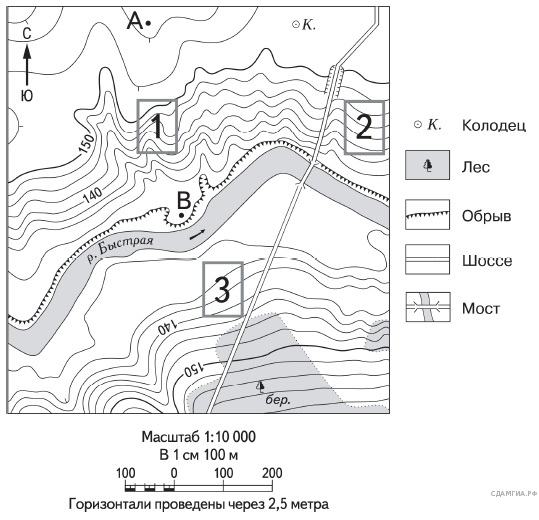 3. В каких двух регионах России производится добыча природного газа? Запишите в ответ цифры, под которыми указаны эти регионы.1) Псковская область2) Алтайский край3) Астраханская область4) Ямало-Ненецкий АО5) Костромская область4. Учащиеся проанализировали собранные данные в целях выявления зависимости между особенностями климата и географическим положением пункта. У всех учащихся выводы получились разные. Кто из учащихся сделал верный вывод на основе представленных данных?1) Олег: «При удалении от Атлантического океана количество атмосферных осадков постепенно увеличивается».2) Филипп: «При движении с запада на восток лето становится теплее».3) Анастасия: «При удалении от Атлантического океана зимы становятся холоднее».4) Диана: «Чем теплее зима, тем атмосферных осадков больше».Школьники нашли в Интернете климатические данные для пунктов, расположенных в Европе на одной параллели, но на разных меридианах. Данные получены на местных метеостанциях в результате многолетних наблюдений. Собранные школьниками данные представлены в следующей таблице.  Башҡортостан РеспубликаhыСтәрлетамаҡ ҡалаhыҡала округы хакимиәтеМУНИЦИПАЛЬАВТОНОМИЯЛЫДӨЙӨМ БЕЛЕМ БИРЕYУЧРЕЖДЕНИЕҺЫ«1-СЕ  ҺАНЛЫ ГИМНАЗИЯ»(МАДББУ «1-СЕ  ҺАНЛЫ ГИМНАЗИЯ»)453126,Стәрлетамаҡ,Сакко hәм Ванцетти урамы, 68тел. факс (3473) 21-92-75,  21-93-94email: gimnaziay1@ mail.ruсайт: strgimn1.ru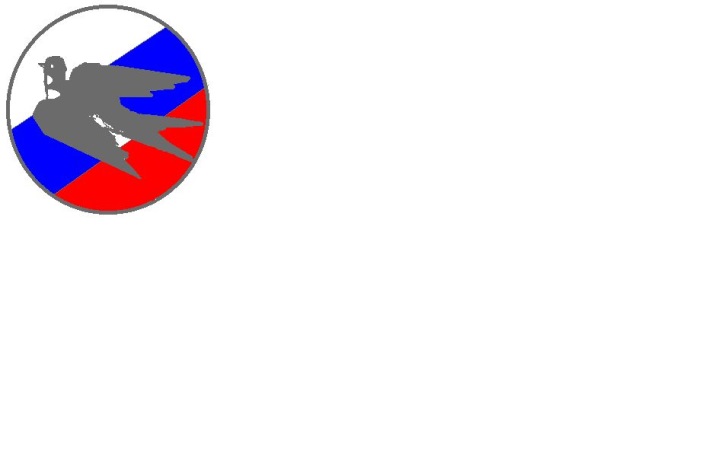 Администрация городского округа город СтерлитамакРеспублики БашкортостанМУНИЦИПАЛЬНОЕ АВТОНОМНОЕОБЩЕОБРАЗОВАТЕЛЬНОЕУЧРЕЖДЕНИЕ«гИМНАЗИЯ  №1»(МАОУ «Гимназия №1»)453126, Стерлитамак, ул. Сакко и Ванцетти, 68тел. факс (3473) 21-92-75,  21-93-94email: gimnaziay1@ mail.ruсайт: strgimn1.ru1Решите уравнение:   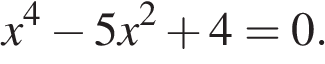 2Смешав 60%−ый и 30%−ый растворы кислоты и добавив 5 кг чистой воды, получили 20%−ый раствор кислоты. Если бы вместо 5 кг воды добавили 5 кг 90%−го раствора той же кислоты, то получили бы 70%−ый раствор кислоты. Сколько килограммов 60%−го раствора использовали для получения смеси?3Постройте график функции   и определите, при каких значениях параметра  прямая  имеет с графиком ровно одну общую точку.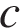 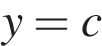 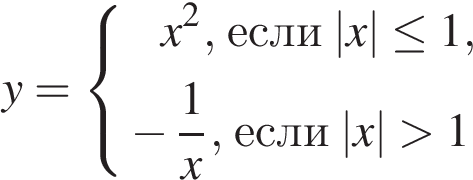 4Медианы треугольника  пересекаются в точке . Найдите длину медианы, проведённой к стороне , если угол  равен 47°, угол  равен 133°, .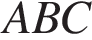 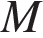 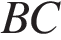 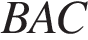 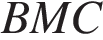 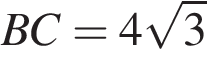 Пункт наблюденияГеографические координаты пункта наблюденияСредняя температура воздуха, °ССредняя температура воздуха, °САтмосферные осадки, норма, ммАтмосферные осадки, норма, ммСреднегодовое количество атмосферных осадков, ммПункт наблюденияГеографические координаты пункта наблюденияянварьиюльянварьиюльСреднегодовое количество атмосферных осадков, ммШалон48° с.ш. 4° в.д.+2,2+18,54861629Мюнхен48° с.ш. 11° в.д.+0,5+19,348127928Черновцы48° с.ш. 26° в.д.–4,9+19,12794632Кошице48° с.ш. 21° в.д.–3,4+19,22885612